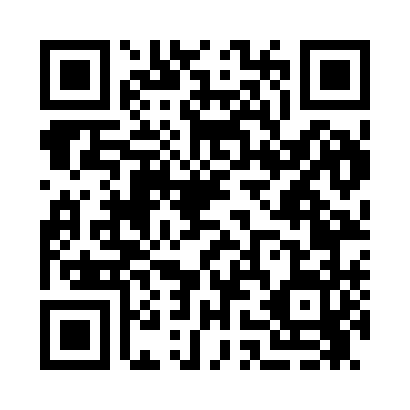 Prayer times for Dreahook, New Jersey, USAMon 1 Jul 2024 - Wed 31 Jul 2024High Latitude Method: Angle Based RulePrayer Calculation Method: Islamic Society of North AmericaAsar Calculation Method: ShafiPrayer times provided by https://www.salahtimes.comDateDayFajrSunriseDhuhrAsrMaghribIsha1Mon3:545:321:035:038:3410:122Tue3:545:331:035:038:3410:123Wed3:555:331:045:038:3310:114Thu3:565:341:045:038:3310:115Fri3:575:351:045:038:3310:116Sat3:585:351:045:038:3310:107Sun3:595:361:045:038:3210:098Mon4:005:371:045:038:3210:099Tue4:005:371:045:038:3110:0810Wed4:015:381:055:038:3110:0711Thu4:025:391:055:038:3110:0712Fri4:045:391:055:038:3010:0613Sat4:055:401:055:038:3010:0514Sun4:065:411:055:038:2910:0415Mon4:075:421:055:038:2810:0316Tue4:085:421:055:038:2810:0217Wed4:095:431:055:038:2710:0118Thu4:105:441:055:038:2610:0019Fri4:115:451:065:038:269:5920Sat4:135:461:065:038:259:5821Sun4:145:471:065:038:249:5722Mon4:155:471:065:028:239:5523Tue4:165:481:065:028:239:5424Wed4:185:491:065:028:229:5325Thu4:195:501:065:028:219:5226Fri4:205:511:065:028:209:5027Sat4:225:521:065:018:199:4928Sun4:235:531:065:018:189:4829Mon4:245:541:065:018:179:4630Tue4:255:551:065:008:169:4531Wed4:275:561:065:008:159:43